MATCH DAY CONFIRMATIONHarborough Town XXXX v {enter opposition name}DATE: 			{Date Of Fixture}KICK OFF TIME:  	{Time)MANAGER:  		{Name & Mobile }REFEREE:  		{Name)KIT COLOURS:  	Yellow Shirts/Black Shorts/Yellow SocksPLAYING GROUND: 	HTFC, The Harborough Town Community Football Ground,  					Northampton Road Market Harborough, Leic’s.  LE16 9HFAfter match refreshments:  available access through clubhouse turnstiles on the left of the building through to main artificial pitch. Temperature and details will be taken for everyone entering. Please respect social distancing rules and One-Way system on site. TAKEAWAY ONLY.Please inform the players and coaches not to bang dirty boots outside the car park or in front of the entrance to the clubhouse.  There are appropriate cleaning brushes along the path, next to the car park.COVID-19: Club risk assessment and club’s COVID-19 officers contact details available on our website https://harboroughtownfc.org/https-harboroughtownfc-org-wp-content-uploads-2020-07-covid-19-risk-assessment-v1-2-pdf/On arrival, please park in the main council car park. Our club car park, club and changing rooms are closed during this time. However, toilets and the café can be accessed via the side of the main building. Please follow the signs from the club car park. A member of staff will be present  as ALL Players, coaches and match officials will require to have their temperature taken and to hand sanitise before their game can proceed. There is a temperature station on the side of our artificial pitch (by the public path). Parents, Coaches, and match officials are required to download the NHS COVID 19 App, and scan the NHS QR Code, this can be found inside the notice board by the artificial pitch.  For those who are unable to download the NHS App, please use the clubs GREEN ZONE this can also be found on the notice board outside. Please respect One-Way flow systems, social distancing rules at all times whilst at the club.Please ensure that no one with any COVID-19 symptoms attend and self-isolate straight away as per government guidelinesMain clubhouse will remain shut with no access throughChanging rooms will not be available – please ensure all players and coaches turn up with appropriate kit and foot ware on upon arrival.Only external access toilet facilities will be available accessible through turnstiles on the left of the clubhouse following One-Way system through to the main artificial pitch.Parents can watch the game behind Respect barrier whilst adhering to social distancing rules on the grass pitches only – no spectators allowed onto artificial pitches.All players to adhere to social distancing rules whilst not playing including not sharing equipment and drink bottles, no handshakes, two-meter rule adhered to where possible.We apologise, but due to the present pandemic, we cannot provide any hospitality.Venue:  If you are travelling from the North Harborough Town’s ground is situated on the A508 towards Market Harborough Leisure Centre.  Follow the A508 passing Protheroe’s Garage on your left-hand side and turn right at the next roundabout.  Immediately bear left, follow the road around and you will see Harborough Town FC clubhouse diagonally across the car park 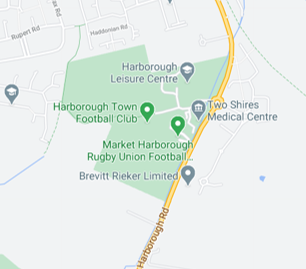 If you are travelling from the south (A14) travelling north on the A508 heading for Market Harborough for about 8 miles going through Great Oxendon. You will go down a hill and you will come to a roundabout, take the first exit, immediately bear left, follow the road around and you will see Harborough Town FC clubhouse diagonally across the car park Car parking:  Facilities are available but please be aware of parking restrictions to always allow access for Emergency vehicles access. We have limited disabled spaces at the ground, all requests to book should be made through the club secretary prior to arrival.	 Vehicles and contents are left at owners’ risk (parking wardens will periodically check the area so please adhere to the signs as it could result in a fine).Team managers and match officials should contact opposing team manager once parked on site and meet in the front of clubhouse for further instructions and to be directed to the appropriate pitch.  Match officials are requested to collect their fee and refreshments as required by in the first instance contacting Team Manager in charge.Please note:In accordance with SCOR 8 (L), player registration cards MUST be available for inspection prior to kick-off and we will also request to view your cards in return.We ask if anyone wishes to take photographs during the match, that permission is asked for and granted prior to any photo’s being taken.Dogs (except for assistant dogs) are not allowed on the pitches or grounds of Harborough Town Football Club.  We would be grateful if you could please inform your supporters.In the first instance, please contact the Team Manager above who will be able to provide any further information you may require.Please respect the facilities at Harborough Town Community Football Ground.  Collect all the litter after the game and dispose in the bins provided.  Thank you and we hope everyone enjoys the game.